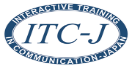 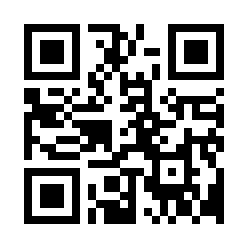 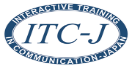 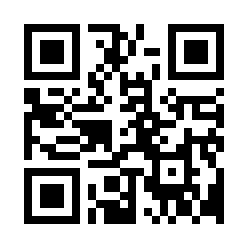  »